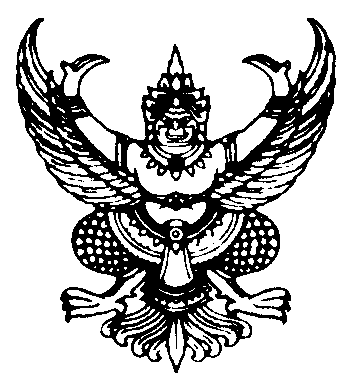 ที่   มท  ๐๘16.3/ว ถึง   สำนักงานส่งเสริมการปกครองท้องถิ่นจังหวัด ทุกจังหวัด		ด้วยมูลนิธิครูดีของแผ่นดิน ได้ดำเนินโครงการเครือข่ายครูดีของแผ่นดิน เจริญรอยตาม  เบื้องพระยุคลบาท โครงการเด็กดีของแผ่นดิน และโครงการศึกษานิเทศก์ดีของแผ่นดิน เพื่อยกย่อง เชิดชูเกียรติ และพัฒนาผู้บริหาร ครู บุคลากรทางการศึกษา และนักเรียน ให้มีสมรรถนะสำหรับการศึกษาในศตวรรษที่ 21 ตลอดจนสร้างเครือข่ายให้มีความรัก ความสามัคคีและมีอุดมการณ์เดียวกัน และได้กำหนดให้มีการประชุมสร้างความเข้าใจ ในวันที่ 2-3 กรกฎาคม 2564 เพื่อขยายโครงการฯ และต่อยอดพัฒนาผู้บริหาร ครู            และบุคลากรทางการศึกษา จึงขอความร่วมมือสำนักงานส่งเสริมการปกครองท้องถิ่นจังหวัดประชาสัมพันธ์โครงการฯ ให้องค์กรปกครองส่วนท้องถิ่นที่จัดการศึกษาดำเนินการ ดังนี้		1. แจ้งผู้รับผิดชอบโครงการฯ เข้าร่วมประชุมสร้างความเข้าใจ ในวันศุกร์ที่ 2 กรกฎาคม 2564 เวลา 09.00 – 15.00 น. ผ่านระบบ ZOOM โดยส่งแบบตอบรับและเข้าร่วมกลุ่ม LINE		2. แจ้งผู้บริหารสถานศึกษา ครู และบุคลากรทางการศึกษาในสังกัดสมัครเข้าร่วมโครงการฯ ตามความสมัครใจโดยไม่เสียค่าใช้จ่าย		3. แจ้งผู้บริหารสถานศึกษา ครู และบุคลากรทางการศึกษาในสังกัดเข้าร่วมประชุม                สร้างความเข้าใจโครงการฯ ผ่านทาง Facebook LIVE เพจ “เครือข่ายครูดีของแผ่นดิน” ในวันเสาร์ที่ 3 กรกฎาคม 2564  รายละเอียดปรากฏตามสิ่งที่ส่งมาพร้อมนี้ โดยดาวน์โหลด ได้ทาง www.dla.go.th หัวข้อ “หนังสือราชการ”, ลิงก์ https://bit.ly/3qjUMki หรือสแกน QR Code ที่ปรากฏท้ายหนังสือนี้ 	กรมส่งเสริมการปกครองท้องถิ่น                                                                              มิถุนายน 2564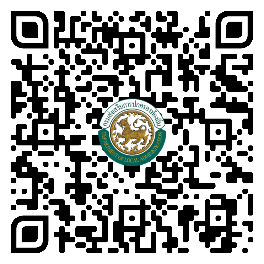 กองส่งเสริมและพัฒนาการจัดการศึกษาท้องถิ่นกลุ่มงานส่งเสริมการจัดการศึกษาท้องถิ่นโทร. ๐-๒๒๔๑-๙๐21-3 ต่อ 212โทรสาร ๐-๒๒๔๑-๙๐๒๑-๓ ต่อ 218ผู้ประสานงาน :  นางสาวสรัลพัฒน์ พรหมสาขา ณ สกลนคร โทร. 093-432-1318